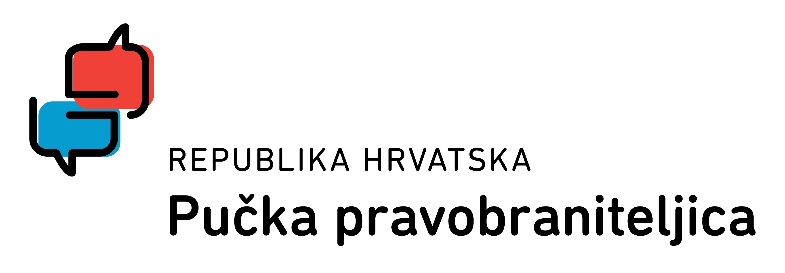  „Istraživanje o stavovima i razini svijesti o diskriminaciji i pojavnim oblicima diskriminacije“PREDSTAVLJANJE REZULTATAPROGRAM9:40 - 10:00	Dolazak i izjave za medije10:00 - 10:30	 „Istraživanje o stavovima i razini svijesti o diskriminaciji i pojavnim oblicima diskriminacije“ - predstavljanje rezultataTena Šimonović Einwalter, pučka pravobraniteljica 10:30 – 10:45	Rasprava 10:45 – 12:00	Zaštita od diskriminacije – različite perspektive i iskustvaSnježana Vasiljević, Pravni fakultet Sveučilišta u Zagrebu i posebna savjetnica potpredsjednice Vlade RH Boris Jokić, Institut za društvena istraživanjaMirjana Matešić, Hrvatski poslovni savjet za održivi razvoj – HRPSOR 12:00 – 12:30  Rasprava